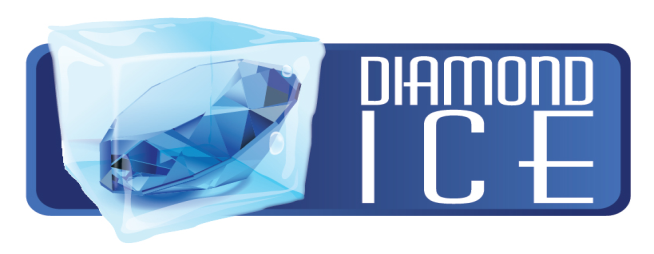 АВТОНОМНАЯ НЕКОММЕРЧЕСКАЯ ОРГАНИЗАЦИЯ «СПОРТИВНЫЙ ЦЕНТР ДОПОЛНИТЕЛЬНОГО ПРОФЕССИОНАЛЬНОГО ОБРАЗОВАНИЯ«АЛМАЗНЫЙ ЛЕД»________________________________________________________________________109382, г. Москва ул. Краснодарская д.4/117 офис 72                                                 8-(495)-507-18-78Открытые соревнования «Рублевская Звезда» по фигурному катанию на коньках.ЛД «Каток.ру»                                                                               26 февраля 2015г.Р А С П И С А Н И Е09.00-09.15 – Подготовка льда;09.15-10.05 – 2 спортивный и 1 спортивный разряд девочки КП;10.05-10.30 – Юный пингвиненок ПП;10.30-11.55 – Юный фигурист ПП;11.55-12.10 – Подготовка льда;12.10-13.20 – 3 юношеский разряд девочки, мальчики ПП;13.20-14.45 – 2 юношеский разряд девочки, мальчики ПП;14.45-15.00 – Подготовка льда;15.00-15.50 – 1 юношеский разряд девочки, мальчики ПП;15.50-17.00 – 2 спортивный и 1 спортивный разряд девочки ПП КМС;Главный судья                                                                                        И.С. КлимкинПриезжать на соревнования за 45 мин. до старта. Желаем удачи в соревнованиях!!!